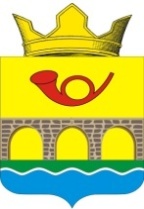 РОССИЙСКАЯ ФЕДЕРАЦИЯРОСТОВСКАЯ ОБЛАСТЬ НЕКЛИНОВСКИЙ РАЙОНАДМИНИСТРАЦИЯ САМБЕКСКОГО СЕЛЬСКОГО ПОСЕЛЕНИЯРАСПОРЯЖЕНИЕот         29.05.2017г.                                                                                                                             №  52с.  СамбекО внесении изменений в распоряжение № 91 от 31.05.2016г. «Об утверждении нормативных затрат для обеспечения функций Администрации Самбекского сельского поселения»                 В соответствии со статьей 19 Федерального закона от 05.04.2013  № 44-ФЗ «О контрактной системе в сфере закупок товаров, работ, услуг для обеспечения государственных и муниципальных нужд»,  постановлением Администрации Самбекского сельского поселения от 28.12.2015 №124 «Об утверждении Правил определения нормативных затрат на обеспечение функций Администрации Самбекского сельского поселения, в том числе подведомственных муниципальных бюджетных учреждений Самбекского сельского поселения »:1. Внести изменения в приложение «Нормативы обеспечения функций Администрации Самбекского сельского поселения, применяемые при расчете нормативных затрат», согласно приложению.   2. Настоящее распоряжение подлежит размещению в единой информационной системе в сфере закупок, в соответствии с Федеральным законом от 05.04.2013 44-ФЗ «О контрактной системе в сфере закупок товаров, работ, услуг для обеспечения государственных и муниципальных нужд»  и на официальном сайте Самбекского сельского поселения в сети «Интернет».  3. Контроль за исполнением данного распоряжения оставляю за собой. Глава Администрации Самбекскогосельского поселения:                                                       М.А. СоболевскийПриложение № 1К распоряжению Администрации Самбекского сельского поселения От 29.05.2017г.   № 52 НОРМАТИВЫобеспечения функций Администрации Самбекского сельского поселения, применяемые при расчете нормативных затратНормативы затрат на услуги связи1.  Нормативы количества средств и цены на услуги абонентской телефонной связи    2.  Нормативы количества средств и цены на услуги междугородной и международной телефонной связи3. Нормативы количества средств и цены на услуги по передаче данных с использованием информационно-телекоммуникационной сети "Интернет" и услуги Интернет-провайдеров Нормативы затрат на содержание имущества4. Нормативы затрат на техническое обслуживание системы автоматической пожарной сигнализации 5. Нормативы затрат на техническое обслуживание и ремонт автотранспортных средств6. Нормативы затрат на приобретение полисов обязательного страхования гражданской ответственности владельцев транспортных средств*Страховой тариф определяется в соответствии с базовыми ставками страховых тарифов и коэффициентами страховых тарифов, действующих на момент страхования автотранспортных средств.7. Нормативы затрат на приобретение горюче-смазочных материалов*Цена за 1 литр топлива может изменяться в зависимости от стоимости топлива на момент покупки8. Нормативные затраты по вывозу твердых бытовых отходовКомпьютеры   9. Нормативы количества и цены компьютерной и организационной техники10. Нормативы затрат на техническое обслуживание и регламентно-профилактический ремонт компьютерной и организационной техники11.Нормативы количества и цены носителей информации12.Нормативы затрат на приобретение расходных материалов для принтеров, копировальных аппаратов и многофункциональных устройств13.Нормативы затрат на заправку и восстановление расходных материалов для принтеров, копировальных аппаратов и многофункциональных устройств14. Нормативы затраты на оплату услуг по сопровождению программного обеспечения и приобретению простых (неисключительных) лицензий на использование программного обеспечения15.Нормативы затрат на оплату услуг по изготовлению электронно-цифровой подписи16.Нормативы затрат на оплату услуг по сопровождению справочно-правовых систем17. Нормативы количества и цены мебели и отдельных материально-технических средств18. Нормативы количества и цены канцелярских принадлежностей в расчете на одного работника19. Нормативы количества и цены хозяйственных товаров и принадлежностей20.Нормативы, применяемые при расчете нормативных затрат за проведение диспансеризации 21. Нормативы, применяемые при расчете нормативных затрат на дополнительное профессиональное образование муниципальных служащих, прохождение курсов повышения квалификации, участие в обучающих семинарах, круглых столах, конференциях, форумахКоличество работников, направляемых на дополнительное профессиональное образование, определяется в соответствии с планом обучения на очередной финансовый год.Нормативы на приобретение прочих основных средствНормативы, применяемые для расчета стоимости коммунальных услуг24. Нормативы затрат на услуги по опубликованию муниципальных правовых актов по вопросам местного значения, доведения до сведения жителей, муниципального образования официальной информации о социально-экономическом и культурном развитии муниципального образования, о развитии его общественной инфраструктуры и иной официальной информации, услуги по опубликованию информационных сообщений отдела муниципального имущества и земельных отношений в средствах массовой информации Нормативы затрат на приобретение периодических печатных изданий, справочной литературы Нормативы количества и цены транспортных средств Нормативы затрат на выполнение работ по техническому обслуживанию газового оборудованияВид связиКоличество средств связиЦена на услуги связи за календарный год, руб., не болееНаименование должностиАбонентская телефонная связьне более 1 единицы на 1 работника23000,00Все группы должностейВид связиКоличество средств связиЦена на услуги связи за календарный год, руб., не болееНаименование должностиМеждугородная и международная телефонной связине более 1 единицы на 1 работника3 000,00Все группы должностейКоличество каналов передачи данных сети «Интернет»Цена на услуги по передаче данных с использованием информационно-телекоммуникационной сети "Интернет" и услуги Интернет-провайдеров за календарный год, руб., не болееНаименование должности732000,00Все группы должностей№ п/пМесто выполнения работКол-во месяцевСтоимость работ за 1 месяц,рублей, не болееСтоимость работвсего, рублей, не более1.Здание Администрации  Самбекского  сельского поселения (Ростовская область, Неклиновский район, с. Самбек, ул. Центральная,102)12700,008400,00№ п/пКоличество автотранспортных средствКол-во месяцевСтоимость услуг по техническому обслуживанию и ремонту автотранспортных средств, рублей, не более1.312150000,00№ п/пКоличество автотранспортных средствЦена* за приобретение одного полиса, не более руб.Всего затрат, руб.1.36000,0018000,00НаименованиеНорма расхода топлива на 100 км пробега (литр)Норма расхода топлива на 100 км пробега (литр)Цена* за 1 литр, руб.Всего затрат, руб.Наименованиев летнее времяв зимнее времяЦена* за 1 литр, руб.Всего затрат, руб.Автомобильный бензин АИ-9210,511,23Не более 41,50250000,00№ п/пОбъем ТБО, подлежащих вывозу Единица измеренияКоличество месяцевСтоимость единицы,рублей, не болееСтоимость услугвсего, рублей, не более1.10,00м³12345,004140,00П№ п/пНаименованиеКоличествоСрок эксплуатации в годахЦена за ед. в руб., не болееКатегории должностей муниципальной службы 1Системный блокНе более 1 единицы на 1 рабочее место523000,00Все группы должностей2Копировальный аппаратНе более 1 единицы на 1 рабочее место38000,00Все группы должностей3НоутбукНе более 1 единицы на 1 рабочее место535000Все группы должностей4КлавиатураНе более 1 единицы на 1 рабочее место31500Все группы должностей№№ п/пНаименование Количество месяцев предоставления услугЦена технического обслуживания и регламентно-профилактического ремонта за календарный год, в руб., не болееТехническое обслуживание и регламентно-профилактический ремонт компьютерной и организационной техники12 месяцев65000,00№ п/пНаименованиеРасчетная потребность в годСрок эксплуатации в годахЦена за ед. в руб., не более1Мобильный носитель информации (флеш-карта)Не более 1 единицы на одного работника3650,002USB носитель информацииНе более 1 единицы на одного работника3700,00№ п/пНаименованиеСумма за календарный год, руб., не более1Расходные материалы для принтеров, копировальных аппаратов и многофункциональных устройств12000,00№ п/пНаименованиеСумма за календарный год, руб., не более1Заправка и восстановление расходных материалов для принтеров, копировальных аппаратов и многофункциональных устройств15000,00№ п/пНаименование программного обеспеченияКоличествоСумма за календарный год, руб., не более1Программный продукт «Парус» модуль "Зарплата"1 рабочее место5500,002Программный продукт «Парус» модуль "Бухгалтерия"1 рабочее место8000,003Программный продукт «Парус» модуль «Табель»1 рабочее место1200,00Наименование КоличествоЦена за единицу, не более, руб.Электронно-цифровая подписьНе более 5 единиц на одно рабочее место10000,00Наименование КоличествоЦена сопровождения справочно-правовой системы, не более, руб.Сумма,руб.Сопровождение Электронного периодического справочника «Система Главбух» (информационного продукта вычислительной техники), содержащего информацию о текущем состоянии законодательства Российской Федерации12 месяцев комплект на 2 рабочих места3920,0047040,00НаименованиеЕдиница измеренияКоличествоЦена за ед. в руб., не болееКабинет Главы Администрации Самбекского сельского поселенияКабинет Главы Администрации Самбекского сельского поселенияКабинет Главы Администрации Самбекского сельского поселенияКабинет Главы Администрации Самбекского сельского поселенияСтол рабочийшт.Не более 1 единицы на кабинет20000,00Стол приставнойшт.Не более 1 единицы на кабинет20000,00Кресло руководителяшт.Не более 1 единицы на кабинет8000,00Стулшт.Не более 1 единиц на кабинет5000,00Лампа настольнаяшт.Не более 1 единицы на кабинет3000,00Шкаф книжныйшт.Не более 1 единицы на кабинет15000,00№№ п/пНаименованиеЕдиница измеренияКоличествоПериодичность полученияЦена за ед.  (руб.)Антистеплершт.11 раз в годдо 70 Блок-кубик для записейшт.11 раз в полгодадо 200Блокнот форматА5 на спиралишт.11 раз в полгодадо 130Дыроколшт.11 раз в 3 годадо 500Зажим для бумагуп.41 раз в годдо 200Закладки с клеевым краемуп. 41 раз в годдо 150Карандаш чернографитовыйшт. 61 раз в полгодадо 30Карандаш автоматическийшт. 3 1 раз в полгодадо 40Грифелиуп.31 раз в полгодадо 60Клей ПВАшт. 1 1 раз в полгодадо 50Клей-карандашшт. 11 раз в полгодадо 80Книга учеташт.21 раз в полгодадо 260Корректирующая жидкостьшт. 11 раз в полгодадо 90Ластикшт. 11 раз в полгодадо 40Линейка пластмассоваяшт. 11 раз в годдо 40Лоток для бумаг (горизонтальный/вертикальный)шт. 3 1 раз в 3 годадо 600Маркер-текстовыделительшт. 4 1раз в годдо 150Нож канцелярскийшт.11 раз в  годдо 150Лезвия для ножа канцелярскогошт.11 раз в  годдо 100Ножницыканцелярскиешт.11 раз в 3 годадо 200Лупа увеличительнаяшт.11 раз в 3 годадо 200Папка-скоросшиватель пластиковаяшт.31 раз в годдо 30Файл-вкладышуп. 21 раз в годдо 226Папка на подписьшт.51 раз в годдо 300Папка с арочным механизмом, тип «Корона»шт.51 раз в годдо 200Папка с завязкамишт.41 раз в годдо 30Папка-короб с завязкамишт.41 раз в полгодадо 300Папка-уголокшт.101 раз в годдо 15Папка-вкладыш с боковой перфорациейшт. 21 раз в полгодадо 800Бокс для бумаги для заметок (90 мм х 90 мм х 90 мм, пластик)шт. 11 раз в 3 годадо 250Ручка гелеваяшт. 51 раз в годдо 80Стержень для гелевой ручкишт.61 раз в полгодадо 80Ручка шариковаяшт. 31 раз в кварталдо 80Стержни для шариковых ручекшт.61 раз в полгодадо 80Скобы для степлера №10уп. 3 1 раз в кварталдо 20Скобы для степлера № 24уп. 2 1 раз в кварталдо 60Скоросшиватель картонныйшт.51 раз в полгодадо 20Скоросшиватель пластиковыйшт.51 раз в кварталдо 30Клейкая лента шириной 19 ммшт. 11 раз в полгодадо 80Клейкая лента шириной 50 ммшт. 11 раз в полгодадо 150Корзина для бумагшт. 11 раз в 3 годадо 200Подставка для канцелярских принадлежностейшт. 1 1 раз в 3 годадо 200Скрепки длиной 25 ммуп.2 1 раз в кварталдо 35Скрепки длиной 50 ммуп.11 раз в полгодадо 80Скрепочница магнитнаяшт.11 раз в 3 годадо 100Степлер с сшиванием до 25 листовшт.11 раз в годдо 200Степлер с сшиванием до 100 листовшт.11 раз в 3 годадо 250Точилка для карандашейшт.11 раз в годдо 60Кнопки-гвоздики (силовые)уп.11 раз в годдо 60Ежедневникшт.11 раз в годдо 400Бумага формат А4уп.181 раз в кварталдо 600Тетрадь на скрепкешт.не более 10 единиц1 раз в годдо 70№ п/пНаименование продукцииЕдиницы измеренияКоличество единиц приобретаемой продукции в годЦена  единицы продукции, руб.1Чистящее средство (порошок)шт.12до 100,002Тряпка для полашт.24до 35,003Тряпка для пола (нетканое полотно)погонный метр30до 50,004Пакеты для мусорашт.150до 60,005Перчатки резиновыепар20до 35,006Отбеливатель БЕЛИЗНАшт.5до 70,007Швабра для полашт.5до 150,008Освежитель воздухашт.12до 250,009Мыло жидкое(1 бут. 5 литров)шт.12до 500,010Мыло хозяйственноешт.5до 25,0011Корзина офиснаяшт.12до 100,0012Лампы, светильникишт.30до 55,0013Лампы люминесцентныешт.100до 150,0014Стартерышт.100до 35,0015Флагишт.9до 800,0016Аптечкашт.1до 8 000,0017Ведро 12 лшт.4до 200,018Ведро 5 лшт.4до 150,00№п/пНаименование должностейКоличество направляемых сотрудников Промежуточный срок между услугойЦена проведения диспансеризации в расчете на 1 работника, не более, рублей1Все группы должностейСогласно штатному расписанию Не более 1 года500,00№ п/пНаименование должностей муниципальных служащихСтоимость услуг дополнительного профессионального образования за календарный год, не более, руб.1Все группы должностей65 000,00П№ п/пНаименованиеКоличествоСрок эксплуатации в годахЦена за ед. в руб., не более3Стационарный телефонный аппарат231000,00П№ п/пНаименованиеКоличество за календарный год, руб. (не более)Сумма, в руб. (не более)1Услуги по передаче электрической энергии, тыс.кВт*ч5,2040 300,002Поставка газа горючего, тыс.м3530 000,003Транспортировка газа горючего, тыс.м3515000,00Количество кв. см. площади публикации официальных материалов, не болееЦена 1 кв. см. площади публикации официальных материалов не более, руб.Всего затрат, руб.53001474200,00Наименование изданияСтоимость годовой подписки, не более, руб.Газета «Наше время»3900,88Газета «Приазовская степь»1337,96Газета «Молот»1651,05№ п/пНаименованиеКоличествоСрок эксплуатации в годахЦена за ед. в руб. не болееКатегории должностей муниципальной службы1Автомобиль легковой1 единица10900000,00Все категории должностейНаименование работВсего затрат, руб.Выполнение работ по техническому обслуживанию газового оборудования (здание Администрации Самбекского с/п с. Самбек, ул. Центральная, 1028500,00